江西农业大学研究生导师信息表学科专业：野生动植物保护与利用、植物学、林业硕士       所在学院：林学院姓  名王宗德王宗德性  别男男职称职称职称教授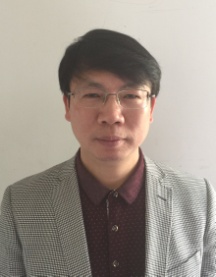 最后学位/毕业院校最后学位/毕业院校博士/南京林业大学博士/南京林业大学博士/南京林业大学博士/南京林业大学博士/南京林业大学博士/南京林业大学博士/南京林业大学博士/南京林业大学导师类别博士生导师博士生导师博士生导师博士生导师是否为兼职导师是否为兼职导师是否为兼职导师否否工作单位江西农大林学院江西农大林学院江西农大林学院江西农大林学院E-mailE-mailzongdewang@163.comzongdewang@163.comzongdewang@163.com主要研究方向植物资源化学利用植物资源化学利用植物资源化学利用植物资源化学利用植物资源化学利用植物资源化学利用植物资源化学利用植物资源化学利用植物资源化学利用植物资源化学利用参加何学术团体、任何职务教育部高等学校林业工程类教学指导委员会委员中国林学会林产化学化工分会理事、松香松节油专业委员会委员江西省林产工业协会副理事长江西省松香协会副理事长教育部高等学校林业工程类教学指导委员会委员中国林学会林产化学化工分会理事、松香松节油专业委员会委员江西省林产工业协会副理事长江西省松香协会副理事长教育部高等学校林业工程类教学指导委员会委员中国林学会林产化学化工分会理事、松香松节油专业委员会委员江西省林产工业协会副理事长江西省松香协会副理事长教育部高等学校林业工程类教学指导委员会委员中国林学会林产化学化工分会理事、松香松节油专业委员会委员江西省林产工业协会副理事长江西省松香协会副理事长教育部高等学校林业工程类教学指导委员会委员中国林学会林产化学化工分会理事、松香松节油专业委员会委员江西省林产工业协会副理事长江西省松香协会副理事长教育部高等学校林业工程类教学指导委员会委员中国林学会林产化学化工分会理事、松香松节油专业委员会委员江西省林产工业协会副理事长江西省松香协会副理事长教育部高等学校林业工程类教学指导委员会委员中国林学会林产化学化工分会理事、松香松节油专业委员会委员江西省林产工业协会副理事长江西省松香协会副理事长教育部高等学校林业工程类教学指导委员会委员中国林学会林产化学化工分会理事、松香松节油专业委员会委员江西省林产工业协会副理事长江西省松香协会副理事长教育部高等学校林业工程类教学指导委员会委员中国林学会林产化学化工分会理事、松香松节油专业委员会委员江西省林产工业协会副理事长江西省松香协会副理事长教育部高等学校林业工程类教学指导委员会委员中国林学会林产化学化工分会理事、松香松节油专业委员会委员江西省林产工业协会副理事长江西省松香协会副理事长个人简历1989至1993，江西农业大学林学院，学习1996至2001，南京林业大学化工学院，学习2001至2005，中国林科院林产化工研究所，博士后研究2007至2008，美国密歇根大学，公派留学1993至今，  江西农业大学林学院，工作1989至1993，江西农业大学林学院，学习1996至2001，南京林业大学化工学院，学习2001至2005，中国林科院林产化工研究所，博士后研究2007至2008，美国密歇根大学，公派留学1993至今，  江西农业大学林学院，工作1989至1993，江西农业大学林学院，学习1996至2001，南京林业大学化工学院，学习2001至2005，中国林科院林产化工研究所，博士后研究2007至2008，美国密歇根大学，公派留学1993至今，  江西农业大学林学院，工作1989至1993，江西农业大学林学院，学习1996至2001，南京林业大学化工学院，学习2001至2005，中国林科院林产化工研究所，博士后研究2007至2008，美国密歇根大学，公派留学1993至今，  江西农业大学林学院，工作1989至1993，江西农业大学林学院，学习1996至2001，南京林业大学化工学院，学习2001至2005，中国林科院林产化工研究所，博士后研究2007至2008，美国密歇根大学，公派留学1993至今，  江西农业大学林学院，工作1989至1993，江西农业大学林学院，学习1996至2001，南京林业大学化工学院，学习2001至2005，中国林科院林产化工研究所，博士后研究2007至2008，美国密歇根大学，公派留学1993至今，  江西农业大学林学院，工作1989至1993，江西农业大学林学院，学习1996至2001，南京林业大学化工学院，学习2001至2005，中国林科院林产化工研究所，博士后研究2007至2008，美国密歇根大学，公派留学1993至今，  江西农业大学林学院，工作1989至1993，江西农业大学林学院，学习1996至2001，南京林业大学化工学院，学习2001至2005，中国林科院林产化工研究所，博士后研究2007至2008，美国密歇根大学，公派留学1993至今，  江西农业大学林学院，工作1989至1993，江西农业大学林学院，学习1996至2001，南京林业大学化工学院，学习2001至2005，中国林科院林产化工研究所，博士后研究2007至2008，美国密歇根大学，公派留学1993至今，  江西农业大学林学院，工作1989至1993，江西农业大学林学院，学习1996至2001，南京林业大学化工学院，学习2001至2005，中国林科院林产化工研究所，博士后研究2007至2008，美国密歇根大学，公派留学1993至今，  江西农业大学林学院，工作科研情况主要从事林产化工的教学和科研工作，以松节油等萜类林特资源为原料，较系统地开展了萜类香料、功能化学品和农用化学品的研究。主持完成或在研“十三五”国家重点研发课题和子课题各1项，国家自然科学基金项目4项，霍英东高校青年教师基金项目1项，其他国家级和省部级项目10多项；排名第一获江西省科技进步一等奖、自然科学奖三等奖各1项，国家林业局梁希林业科技奖二等奖2项，市厅级奖励4项；参与获中国人民解放军科学技术进步二等奖、国家林业局梁希林业科技奖二等奖、江西省科技进步三等奖各1项，市厅级奖励5项；发表学术论文100多篇，其中SCI/EI收录30多篇；申请发明专利30多项，授权10多项；副主编专著1部；建立中试生产线3条。指导获得首届全国林业硕士专业学位研究生优秀学位论文1篇、江西省优秀硕士论文4篇；获得江西省教学成果一、二等奖各1项；主持和参与省级教学课题4项，发表教学论文10多篇。获得首届江西省青年科学家学术年会“江西优秀青年学者”称号、“江西省高等学校教务工作先进个人”称号、“首届全国林业专业学位研究生优秀管理工作者”称号。主要从事林产化工的教学和科研工作，以松节油等萜类林特资源为原料，较系统地开展了萜类香料、功能化学品和农用化学品的研究。主持完成或在研“十三五”国家重点研发课题和子课题各1项，国家自然科学基金项目4项，霍英东高校青年教师基金项目1项，其他国家级和省部级项目10多项；排名第一获江西省科技进步一等奖、自然科学奖三等奖各1项，国家林业局梁希林业科技奖二等奖2项，市厅级奖励4项；参与获中国人民解放军科学技术进步二等奖、国家林业局梁希林业科技奖二等奖、江西省科技进步三等奖各1项，市厅级奖励5项；发表学术论文100多篇，其中SCI/EI收录30多篇；申请发明专利30多项，授权10多项；副主编专著1部；建立中试生产线3条。指导获得首届全国林业硕士专业学位研究生优秀学位论文1篇、江西省优秀硕士论文4篇；获得江西省教学成果一、二等奖各1项；主持和参与省级教学课题4项，发表教学论文10多篇。获得首届江西省青年科学家学术年会“江西优秀青年学者”称号、“江西省高等学校教务工作先进个人”称号、“首届全国林业专业学位研究生优秀管理工作者”称号。主要从事林产化工的教学和科研工作，以松节油等萜类林特资源为原料，较系统地开展了萜类香料、功能化学品和农用化学品的研究。主持完成或在研“十三五”国家重点研发课题和子课题各1项，国家自然科学基金项目4项，霍英东高校青年教师基金项目1项，其他国家级和省部级项目10多项；排名第一获江西省科技进步一等奖、自然科学奖三等奖各1项，国家林业局梁希林业科技奖二等奖2项，市厅级奖励4项；参与获中国人民解放军科学技术进步二等奖、国家林业局梁希林业科技奖二等奖、江西省科技进步三等奖各1项，市厅级奖励5项；发表学术论文100多篇，其中SCI/EI收录30多篇；申请发明专利30多项，授权10多项；副主编专著1部；建立中试生产线3条。指导获得首届全国林业硕士专业学位研究生优秀学位论文1篇、江西省优秀硕士论文4篇；获得江西省教学成果一、二等奖各1项；主持和参与省级教学课题4项，发表教学论文10多篇。获得首届江西省青年科学家学术年会“江西优秀青年学者”称号、“江西省高等学校教务工作先进个人”称号、“首届全国林业专业学位研究生优秀管理工作者”称号。主要从事林产化工的教学和科研工作，以松节油等萜类林特资源为原料，较系统地开展了萜类香料、功能化学品和农用化学品的研究。主持完成或在研“十三五”国家重点研发课题和子课题各1项，国家自然科学基金项目4项，霍英东高校青年教师基金项目1项，其他国家级和省部级项目10多项；排名第一获江西省科技进步一等奖、自然科学奖三等奖各1项，国家林业局梁希林业科技奖二等奖2项，市厅级奖励4项；参与获中国人民解放军科学技术进步二等奖、国家林业局梁希林业科技奖二等奖、江西省科技进步三等奖各1项，市厅级奖励5项；发表学术论文100多篇，其中SCI/EI收录30多篇；申请发明专利30多项，授权10多项；副主编专著1部；建立中试生产线3条。指导获得首届全国林业硕士专业学位研究生优秀学位论文1篇、江西省优秀硕士论文4篇；获得江西省教学成果一、二等奖各1项；主持和参与省级教学课题4项，发表教学论文10多篇。获得首届江西省青年科学家学术年会“江西优秀青年学者”称号、“江西省高等学校教务工作先进个人”称号、“首届全国林业专业学位研究生优秀管理工作者”称号。主要从事林产化工的教学和科研工作，以松节油等萜类林特资源为原料，较系统地开展了萜类香料、功能化学品和农用化学品的研究。主持完成或在研“十三五”国家重点研发课题和子课题各1项，国家自然科学基金项目4项，霍英东高校青年教师基金项目1项，其他国家级和省部级项目10多项；排名第一获江西省科技进步一等奖、自然科学奖三等奖各1项，国家林业局梁希林业科技奖二等奖2项，市厅级奖励4项；参与获中国人民解放军科学技术进步二等奖、国家林业局梁希林业科技奖二等奖、江西省科技进步三等奖各1项，市厅级奖励5项；发表学术论文100多篇，其中SCI/EI收录30多篇；申请发明专利30多项，授权10多项；副主编专著1部；建立中试生产线3条。指导获得首届全国林业硕士专业学位研究生优秀学位论文1篇、江西省优秀硕士论文4篇；获得江西省教学成果一、二等奖各1项；主持和参与省级教学课题4项，发表教学论文10多篇。获得首届江西省青年科学家学术年会“江西优秀青年学者”称号、“江西省高等学校教务工作先进个人”称号、“首届全国林业专业学位研究生优秀管理工作者”称号。主要从事林产化工的教学和科研工作，以松节油等萜类林特资源为原料，较系统地开展了萜类香料、功能化学品和农用化学品的研究。主持完成或在研“十三五”国家重点研发课题和子课题各1项，国家自然科学基金项目4项，霍英东高校青年教师基金项目1项，其他国家级和省部级项目10多项；排名第一获江西省科技进步一等奖、自然科学奖三等奖各1项，国家林业局梁希林业科技奖二等奖2项，市厅级奖励4项；参与获中国人民解放军科学技术进步二等奖、国家林业局梁希林业科技奖二等奖、江西省科技进步三等奖各1项，市厅级奖励5项；发表学术论文100多篇，其中SCI/EI收录30多篇；申请发明专利30多项，授权10多项；副主编专著1部；建立中试生产线3条。指导获得首届全国林业硕士专业学位研究生优秀学位论文1篇、江西省优秀硕士论文4篇；获得江西省教学成果一、二等奖各1项；主持和参与省级教学课题4项，发表教学论文10多篇。获得首届江西省青年科学家学术年会“江西优秀青年学者”称号、“江西省高等学校教务工作先进个人”称号、“首届全国林业专业学位研究生优秀管理工作者”称号。主要从事林产化工的教学和科研工作，以松节油等萜类林特资源为原料，较系统地开展了萜类香料、功能化学品和农用化学品的研究。主持完成或在研“十三五”国家重点研发课题和子课题各1项，国家自然科学基金项目4项，霍英东高校青年教师基金项目1项，其他国家级和省部级项目10多项；排名第一获江西省科技进步一等奖、自然科学奖三等奖各1项，国家林业局梁希林业科技奖二等奖2项，市厅级奖励4项；参与获中国人民解放军科学技术进步二等奖、国家林业局梁希林业科技奖二等奖、江西省科技进步三等奖各1项，市厅级奖励5项；发表学术论文100多篇，其中SCI/EI收录30多篇；申请发明专利30多项，授权10多项；副主编专著1部；建立中试生产线3条。指导获得首届全国林业硕士专业学位研究生优秀学位论文1篇、江西省优秀硕士论文4篇；获得江西省教学成果一、二等奖各1项；主持和参与省级教学课题4项，发表教学论文10多篇。获得首届江西省青年科学家学术年会“江西优秀青年学者”称号、“江西省高等学校教务工作先进个人”称号、“首届全国林业专业学位研究生优秀管理工作者”称号。主要从事林产化工的教学和科研工作，以松节油等萜类林特资源为原料，较系统地开展了萜类香料、功能化学品和农用化学品的研究。主持完成或在研“十三五”国家重点研发课题和子课题各1项，国家自然科学基金项目4项，霍英东高校青年教师基金项目1项，其他国家级和省部级项目10多项；排名第一获江西省科技进步一等奖、自然科学奖三等奖各1项，国家林业局梁希林业科技奖二等奖2项，市厅级奖励4项；参与获中国人民解放军科学技术进步二等奖、国家林业局梁希林业科技奖二等奖、江西省科技进步三等奖各1项，市厅级奖励5项；发表学术论文100多篇，其中SCI/EI收录30多篇；申请发明专利30多项，授权10多项；副主编专著1部；建立中试生产线3条。指导获得首届全国林业硕士专业学位研究生优秀学位论文1篇、江西省优秀硕士论文4篇；获得江西省教学成果一、二等奖各1项；主持和参与省级教学课题4项，发表教学论文10多篇。获得首届江西省青年科学家学术年会“江西优秀青年学者”称号、“江西省高等学校教务工作先进个人”称号、“首届全国林业专业学位研究生优秀管理工作者”称号。主要从事林产化工的教学和科研工作，以松节油等萜类林特资源为原料，较系统地开展了萜类香料、功能化学品和农用化学品的研究。主持完成或在研“十三五”国家重点研发课题和子课题各1项，国家自然科学基金项目4项，霍英东高校青年教师基金项目1项，其他国家级和省部级项目10多项；排名第一获江西省科技进步一等奖、自然科学奖三等奖各1项，国家林业局梁希林业科技奖二等奖2项，市厅级奖励4项；参与获中国人民解放军科学技术进步二等奖、国家林业局梁希林业科技奖二等奖、江西省科技进步三等奖各1项，市厅级奖励5项；发表学术论文100多篇，其中SCI/EI收录30多篇；申请发明专利30多项，授权10多项；副主编专著1部；建立中试生产线3条。指导获得首届全国林业硕士专业学位研究生优秀学位论文1篇、江西省优秀硕士论文4篇；获得江西省教学成果一、二等奖各1项；主持和参与省级教学课题4项，发表教学论文10多篇。获得首届江西省青年科学家学术年会“江西优秀青年学者”称号、“江西省高等学校教务工作先进个人”称号、“首届全国林业专业学位研究生优秀管理工作者”称号。主要从事林产化工的教学和科研工作，以松节油等萜类林特资源为原料，较系统地开展了萜类香料、功能化学品和农用化学品的研究。主持完成或在研“十三五”国家重点研发课题和子课题各1项，国家自然科学基金项目4项，霍英东高校青年教师基金项目1项，其他国家级和省部级项目10多项；排名第一获江西省科技进步一等奖、自然科学奖三等奖各1项，国家林业局梁希林业科技奖二等奖2项，市厅级奖励4项；参与获中国人民解放军科学技术进步二等奖、国家林业局梁希林业科技奖二等奖、江西省科技进步三等奖各1项，市厅级奖励5项；发表学术论文100多篇，其中SCI/EI收录30多篇；申请发明专利30多项，授权10多项；副主编专著1部；建立中试生产线3条。指导获得首届全国林业硕士专业学位研究生优秀学位论文1篇、江西省优秀硕士论文4篇；获得江西省教学成果一、二等奖各1项；主持和参与省级教学课题4项，发表教学论文10多篇。获得首届江西省青年科学家学术年会“江西优秀青年学者”称号、“江西省高等学校教务工作先进个人”称号、“首届全国林业专业学位研究生优秀管理工作者”称号。对学生的要求在以下任意一个领域，有较好基础知识和兴趣爱好。植物化学、香精香料、有机化学、生物化学、计算化学、昆虫学、应用化学（日用化学）、化学工艺与工程。在以下任意一个领域，有较好基础知识和兴趣爱好。植物化学、香精香料、有机化学、生物化学、计算化学、昆虫学、应用化学（日用化学）、化学工艺与工程。在以下任意一个领域，有较好基础知识和兴趣爱好。植物化学、香精香料、有机化学、生物化学、计算化学、昆虫学、应用化学（日用化学）、化学工艺与工程。在以下任意一个领域，有较好基础知识和兴趣爱好。植物化学、香精香料、有机化学、生物化学、计算化学、昆虫学、应用化学（日用化学）、化学工艺与工程。在以下任意一个领域，有较好基础知识和兴趣爱好。植物化学、香精香料、有机化学、生物化学、计算化学、昆虫学、应用化学（日用化学）、化学工艺与工程。在以下任意一个领域，有较好基础知识和兴趣爱好。植物化学、香精香料、有机化学、生物化学、计算化学、昆虫学、应用化学（日用化学）、化学工艺与工程。在以下任意一个领域，有较好基础知识和兴趣爱好。植物化学、香精香料、有机化学、生物化学、计算化学、昆虫学、应用化学（日用化学）、化学工艺与工程。在以下任意一个领域，有较好基础知识和兴趣爱好。植物化学、香精香料、有机化学、生物化学、计算化学、昆虫学、应用化学（日用化学）、化学工艺与工程。在以下任意一个领域，有较好基础知识和兴趣爱好。植物化学、香精香料、有机化学、生物化学、计算化学、昆虫学、应用化学（日用化学）、化学工艺与工程。在以下任意一个领域，有较好基础知识和兴趣爱好。植物化学、香精香料、有机化学、生物化学、计算化学、昆虫学、应用化学（日用化学）、化学工艺与工程。备注